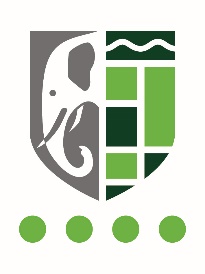 Job Description: Teaching Assistant 
Reports to:		 	Deputy SENCO/Inclusion Manager Start date: 			27 August 2020Location:			Ark Putney AcademySalary:   	Ark Support Staff (Inner London) Scale 5, point 8 £24,054 per annum.  Actual salary £20,598.60 for 36 hours per week, 39 weeks per yearContract:	One year, fixed term in the first instanceThe RoleWe are looking for a dynamic and effective Teaching Assistant to join Ark Putney Academy.  The successful candidate will be able to offer support to a student with cerebral palsy.  The support will include attending to personal care needs (such as supporting feeding, toileting and some medical procedures), supporting in classroom curriculum focused and physiotherapy activities and the use of an alternative communication device such as dragon.As a Teaching Assistant you will support the student, parents and teachers, to establish a supportive learning environment in which the student makes good academic progress. You will be instrumental in our mission to provide every student, regardless of their background, a great education and real choices in life.Key ResponsibilitiesSupport for studentsSupport student learning through the delivery of specific learning programmes, setting high expectations whilst encouraging their independence and building their confidencePromote inclusion, encouraging students to interact and work collaborativelyReport to Deputy SENCO to assess the needs of individual children, contribute to and implement Individual Education Plans Adapt and develop resources, ensuring student safety and enabling them to access the curriculumAssist with follow-through for related services (speech/language/physical therapy etc.)Support for the teacherWork closely with teachers to assist in the development and delivery of lessons; plan and facilitate small group teaching, one to one teaching and intervention Observe, record and feedback information of student performance to the teacherAssist students' achievement outside of the classroom, e.g., computer lab, library.Support for the schoolSupervise the student in playgrounds, lunchrooms, etc and assist with general pastoral care Accompany teachers and students on trips and out of school activities as required within contract hours, taking responsibility for students under the supervision of the teacherOtherMaintain student and family confidentialityCarry out other reasonable tasks as directed by your line managerPerson Specification: Teaching AssistantQualification Criteria Right to work in the UKMaths and English GCSE or equivalent at grade C or above/NVQ2 or higher Certified teaching assistant course or training, desirableKnowledge, Experience and SkillsExperience establishing successful learning relationships with students at the relevant age, treating them consistently with respect and considerationExperience of the role of a TA: classroom organisation and management, supporting the planning and delivery of the curriculum, implementing behavior and learning strategies Good working knowledge of the national curriculumGood numeracy and literacy skillsGood administrative, organisational and computer skills Excellent communication and interpersonal skills with children and adultsAble to deal with minor incidents, first aid, and student’s personal health and hygienePersonal CharacteristicsGenuine passion and a belief in the potential of every studentDeep commitment to Ark’s mission of providing an excellent education to every student, regardless of backgroundHelpful, positive, patient and caring natureAble to take direction but also make good judgments and take initiative when requiredResilient and motivated to continually improve standards and achieve excellenceOther desirable training and skillsFirst Aid trained Training and practice in Ruth Miskin’s ‘Read, Write Inc.’Able to speak another language, play a musical instrument or coach a sport OtherCommitment to equality of opportunity and the safeguarding and welfare of all studentsWillingness to undertake trainingThis post is subject to an enhanced DBS checkArk is committed to safeguarding and promoting the welfare of children and young people in our academies.  In order to meet this responsibility, we follow a rigorous selection process. This process is outlined here, but can be provided in more detail if requested. All successful candidates will be subject to an enhanced Disclosure and Barring Service check.